Fall 2020 Archangel Michael GOC Vendor Registration Form4705 W Gulf to Lake Hwy, Lecanto, FL 34461(All fields are required- answer NA if not applicable to your business)Personal DataBusiness DataNote: This agreement covers the vendor’s participation in the UNFestival Events in October 2020 (see pg 4), and business advertising through January 31, 2021. Participation in a Spring 2021 event will require a renewed commitment, at which time you can change your participation level. Please refer to all pages for necessary data. Signature: __________________________________________                                     Date:________________________Instructions/Comments to Review: 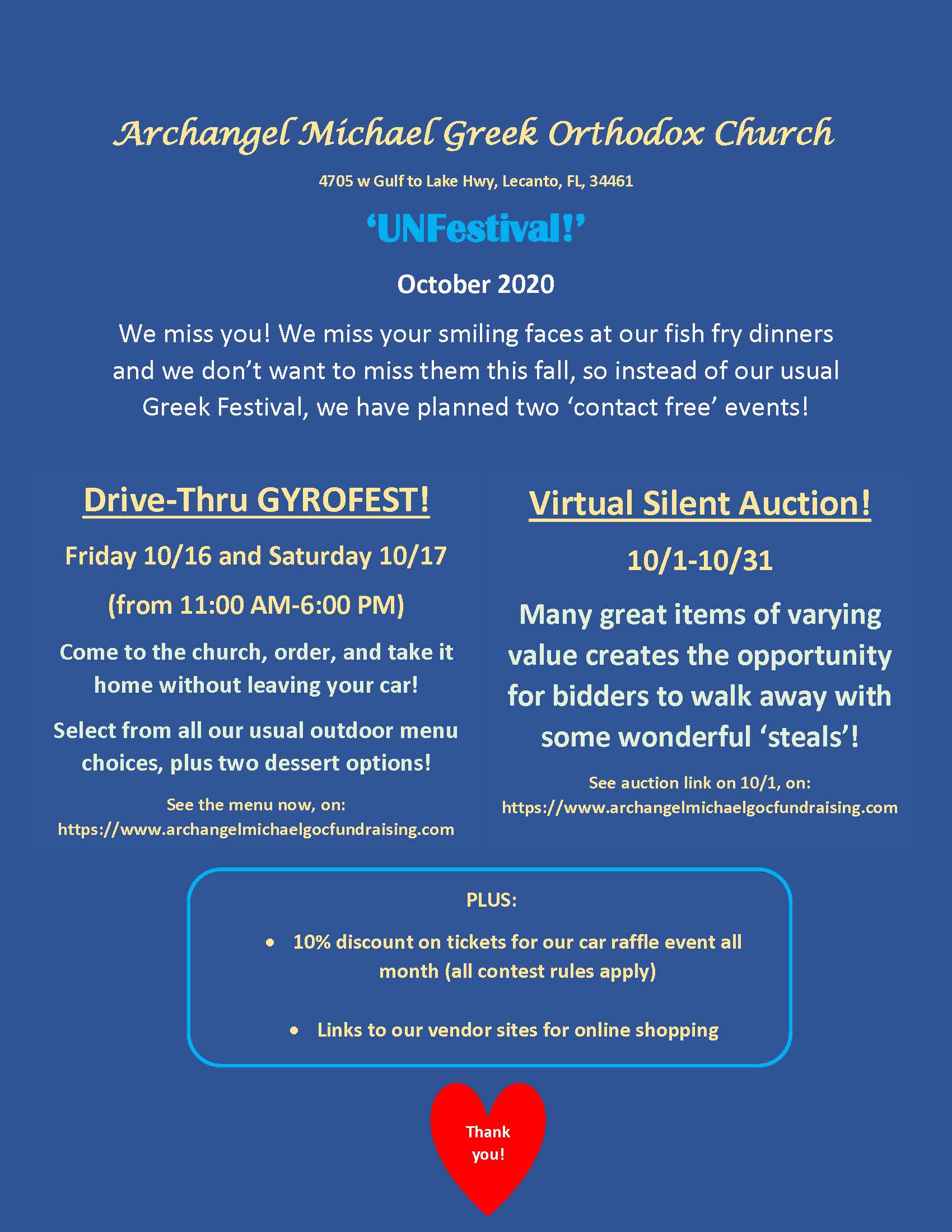 Name: Phone:Email Address:Business Name:Business Name:Business Name:Business Name:Business Name:Business Address:Business Address:Business Address:Business Address:Business Address:Business Phone:Business Phone:Business Phone:Business Phone:Business Phone:Business Email:Business Email:Business Email:Business Email:Business Email:Business Website (to link shoppers to you):Business Website (to link shoppers to you):Business Website (to link shoppers to you):Business Website (to link shoppers to you):Business Website (to link shoppers to you):Type of Business/description of items for sale:Type of Business/description of items for sale:Type of Business/description of items for sale:Type of Business/description of items for sale:Type of Business/description of items for sale:Vendor Participation Level Chosen: Using the inserted table on page 3, please choose the type of arrangement you want to set up:Vendor Participation Level Chosen: Using the inserted table on page 3, please choose the type of arrangement you want to set up:Vendor Participation Level Chosen: Using the inserted table on page 3, please choose the type of arrangement you want to set up:Vendor Participation Level Chosen: Using the inserted table on page 3, please choose the type of arrangement you want to set up:Vendor Participation Level Chosen: Using the inserted table on page 3, please choose the type of arrangement you want to set up:Level 1 ______ $20Level 2 _____ $30Level 3 _____ $50Level 4 _____ $25Level 5 _____ FREEMake Payment BY 9/15/2020: Level 5- send page 1 of application only. No payment requiredMake check to: Archangel Michael GOCMail Check with PAGE 1 of this completed form to: Mary Ladas, AAM Vendor Chair, 17 Heuchera Circle, Homosassa, FL 34446For Level 2-5 if desired, send Pictures of Merchandise to be featured:Pictures should be in JPEG format. Send up to 5 to fundraising@stmichaelgoc.org For Level 3-5, Provide Discount Code for UNFestival Online Shoppers:The discount code you will give to apply the discount for UNFestival shoppers should be sent to fundraising@stmichaelgoc.org. Observe Your Content:All vendor data will be on our fundraising website by 10/1 (will stay until 1/31/2021). Check it out at: https://www.archangelmichaelgocfundraising.org/shop-with-sponsors Additional Ways to Participate- for your information:** There are additional opportunities for vendors who want to be advertising sponsors on church-selected non-website advertising mediums (for example): To-go Bags ($200), to be given to each customer and used at future fish fry and festival events, while supply lasts.  Minimum exposure 5,000 guests. Road Signage at event ($100). Advertising sign will be placed along drive-through in church drive and parking lot for 2 days of event.  If interested, please ask us. fundraising@stmichaelgoc.org.    Questions/Contact UsTo look at the church website, go to https://stmichaelgoc.org Questions about your participation or payment, please contact Mary Ladas at: ladas_mary@yahoo.com For credit card payments, questions about the church fundraising website content, or other ways to participate, please email fundraising@stmichaelgoc.org Level 1 BronzeLevel 2 BronzeLevel 3 SilverLevel 4 GoldLevel 5 PlatinumVendor ResponsibilitiesVendor has no responsibility other than to provide data to churchVendor has no responsibility other than to provide data but wants extra exposureLevel 2, plus vendor agrees to provide a 10% discount to shoppers from our site for the duration of the eventLevel 3, plus vendor provides a door prize worth $25-$50Level 3, plus vendor provides a silent auction item worth $100-$150 minimumActions Offered by Church Included with LevelsActions Offered by Church Included with LevelsActions Offered by Church Included with LevelsActions Offered by Church Included with LevelsActions Offered by Church Included with LevelsActions Offered by Church Included with LevelsPost vendor name, phone, address, email, logo on the vendor page of the  fundraising websitePost up to five pictures of featured merchandise on the vendor page of the fundraising websitePost vendor website and provide a link from the vendor page of the fundraising websiteProvide mass f/u reminders to online contacts to shop at vendor websites three times during the UNFestival event time frameAdd vendor name on a list of gold sponsors on the Event Notice/Invitation that goes out in various advertising campaigns on the fundraising websiteAdd the vendor logo and use increased space on the Event Notice for platinum sponsors, and on the Silent Auction page of the fundraising website and the auction website. Include in three f/u reminders to participate in the Silent Auction. Post vendor data along with winning bids on fundraising and auction site and use in future campaigns.VENDOR COST$20$30$50$25FREE